TOIMINTASUUNNITELMA VUODELLE 2022  Vuosi on Pohjois-Savon terveydenhoitajayhdistyksen 83. toimintavuosi.  Yhdistyksen toiminnan tavoitteena on turvata ja edistää terveydenhoitajan asemaa terveyden edistämisen asiantuntijana. Yhdistys järjestää jäsenilleen virkistäytymistä ja koulutusta, mikä auttaa ylläpitämään ammattitaitoa ja hyvinvointia.  HALLITUKSEN TOIMINTA  Yhdistyksen hallitus kokoontuu toimintavuoden aikana 4-6 kertaa.  Järjestelyissä hyödynnetään mahdollisuuksien mukaan yhteistyökumppaneiden tukea. Kokoukset toteutetaan joko etä- tai läsnäolokokouksena.Pyydettäessä hallituksen jäsenet osallistuvat myös muihin terveydenhoitajien ja terveydenhoitajaopiskelijoiden tilaisuuksiin Pohjois-Savon ja Kainuun alueella.  TALOUS  Yhdistyksen talous perustuu liitolta saatuun jäsenmaksupalautteeseen.   Yhdistyksen opiskelijatoimintaan saadaan myös tukea liitolta.  Yhdistyksen varoja käytetään yhdistyksen toiminnan toteuttamiseen.  Jäsenistölle suunnattuja tilaisuuksia järjestetään mahdollisuuksien mukaan yhdessä yhteistyökumppaneiden kanssa.   Hallitus esittää kulukorvauksiksi: Puheenjohtaja 300e, sihteeri 230e, rahastonhoitaja 230e, tiedottaja 230e, somevastaava 230€ (tämähän otettiin uutena tehtävänä 2021 vuosikokouksessa, jatketaanko toimea?), opiskelijavastaavat a’ 130e, opiskelijayhdyshenkilö(t) 50e, toiminnantarkastaja(t) 50e.Matkakorvaus 0.46e/km (viime vuodesta +2cent verottaja nostanut korvausta).Liitolta haetaan harkinnanvaraista avustusta yhteen yhdistyksen tapahtumaan.JÄSENTOIMINTA  Yhdistyksen tavoitteena on, että yhdistyksen jäsenmäärä kasvaa.  Yhdistys valitsee Tyynen päivänä jäsenistön ehdotusten pohjalta työyhteisöjä, joille tarjotaan Tyynen päivän (18.9.) kakku. Yhdistyksen hallitus pyytää jäsenistöltä syksyisin vuoden terveydenhoitajaehdotuksia ja valitsee vuoden terveydenhoitajan, mikäli hyvä/ hyviä ehdotuksia tulee.Liittoon kuuluvat terveydenhoitajat informoivat liiton toiminnasta ja jäsenistöön kuulumisen eduista uusia kollegoita ja opiskelijoita. KOULUTUS JA VIRKISTYSTOIMINTA  Yhdistyksen hallitus on suunnitellut alustavasti vuodelle 2022 …Yhdistys maksaa jäsenilleen, joiden matkakustannuksia työnantaja ei maksa, matkan Terveydenhoitajapäiville 2023 halvimman julkisen kulkuneuvon mukaan. Hakemus tulee olla yhdistyksellä vuoden 2022 loppuun mennessä.Hallituksen toimihenkilöt osallistuvat liiton järjestämille toimihenkilöpäiville liiton kutsun mukaisesti.  OPISKELIJATOIMINTA  Opiskelijoita kutsutaan mahdollisuuksien mukaan yhdistyksen järjestämiin tapahtumiin.  Opiskelijoille järjestetään myös heille suunnattua toimintaa   Valmistuvat opiskelijat huomioidaan ja heille järjestetään tilaisuus, jossa yhdistys lahjoittaa valmistuvien puolesta hyväntekeväisyyskohteeseen lahjoituksen.  Kahdelle (2) valmistuvalle terveydenhoitajalle luovutetaan stipendi a’ 50 euroa, toinen Savonia amk:sta valmistuneelle ja toinen Kajaanin amk:sta valmistuneelle (valmistuuhan Kajaanista vielä terveydenhoitajia?). Hallituksen kokouksiin kutsutaan opiskelijayhdyshenkilöt. Terveydenhoitajapäiville 2023 osallistuville opiskelijoille yhdistys maksaa puolet osallistumismaksusta. LUOTTAMUSMIESTOIMINTA  Yhdistyksen tavoitteena on, että kaikissa työorganisaatioissa on koulutettu luottamusmies.  Luottamusmiehet osallistuvat liiton järjestämiin luottamusmieskoulutuksiin.  YHTEISTYÖ  	  Yhdistys tekee yhteistyötä muiden terveydenhoitajayhdistysten sekä muiden terveydenhuollon ammatillisten yhdistysten ja kolmannen sektorin toimijoiden kanssa tilanteiden ja resurssien mukaisesti.  Tavoitteena on tehdä yhteistyötä kolmannen sektorin kanssa.   Terveydenhoitajaopiskelijoiden tapaamiset järjestetään yhteistyössä terveydenhoitajaopettajien kanssa.  VIESTINTÄ  	  Tiedottaja tai puheenjohtaja kirjoittaa jäsenkirjeen säännöllisesti (4-5x vuodessa). Jäsenkirje lähetetään sähköisesti suoraan jäsenistölle. Opiskelijoille jäsenkirje lähetetään sähköisesti opiskelijayhdyshenkilön tai koulujen lehtoreiden välityksellä.  Jäsenkirje julkaistaan myös yhdistyksen nettisivuilla.   Tapahtumien yhteydessä tiedottaja/puheenjohtaja on yhteydessä paikalliseen mediaan. Lisätään terveydenhoitajatyön näkyvyyttä ja tunnettavuutta alueella ottamalla kantaa ajankohtaiseen hyvinvointiin liittyvään aiheeseen.  Yhdistyksellä on oma ryhmä Facebookissa sekä Instagram-tili, joita käytetään myös vapaamuotoisena viestintäkanavana jäsenistölle.  Yhdistys muistaa vuosittain 50 ja 60 vuotta täyttäviä jäseniään onnittelukortein. STIPENDITYhdistys jakaa neljä (4) stipendiä Kaksi (2) stipendiä valmistuville terveydenhoitajaopiskelijoille a’ 50e, toinen stipendeistä valmistuvalle terveydenhoitajalle Savonia ammattikorkeakoulusta ja toinen Kajaanin ammattikorkeakoulusta valmistuvalle.Koulutusstipendi(t) puolet koulutuksen kokonaishinnasta, kuitenkin korkeintaan 300e. Koulutusstipendillä halutaan tukea erityisesti terveydenhoitajan perustyötä tukevia koulutuksia, joita työnantaja ei kustanna.Osallistumisstipendi Terveydenhoitajapäiville (v. 2023) osallistumiseen. Yhdistys korvaa koko Terveydenhoitajapäivien osallistumismaksun, mikäli työnantaja ei osallistu osallistumismaksukustannuksiin. Osallistumisstipendin saaja ei ole oikeutettu saamaan yhdistykseltä matkakorvausta Terveydenhoitajapäiville osallistumisesta. Koulutusstipendit ja osallistumisstipendi Terveydenhoitajapäiville on haettava 13.11.2022 mennessä erillisellä lomakkeella, joka löytyy yhdistyksen nettisivuilta. Jos hakemuksia haettaviin stipendeihin ei tule määräaikaan mennessä, hallitus voi kohdentaa rahan muuhun toimintaan tai stipendiin.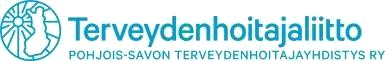 